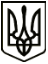 МЕНСЬКА МІСЬКА РАДАРОЗПОРЯДЖЕННЯ  08 грудня 2021 року	м. Мена	№ 451Про визначення відповідальних осіб за наповнення Геопорталу Менської міської територіальної громади інформацієюВідповідно до розпорядження міського голови від 24 листопада 2021 року №419 «Про створення робочої групи з напрацювання заходів щодо якісного функціонування Геопорталу Менської міської територіальної громади», враховуючи наявність у Менській міській раді ліцензії на право використання підсистеми «Геопортал територіальної громади» (далі – Геопортал) програмного забезпечення «SOFTPRO: Містобудівний кадастр», з метою створення єдиного картографічного інтернет-ресурсу, керуючись постановою КМУ від 26 травня 2021 року №532 «Про затвердження Порядку функціонування національної інфраструктури геопросторових даних», та статтями 31, 37, 50 Закону України «Про місцеве самоврядування в Україні»:Затвердити перелік відповідальних осіб, з числа працівників, за наповнення Геопорталу інформацією (далі – відповідальні особи) згідно з додатком.Відповідальним особам:подати заявки на ведення реєстру геопросторових даних в кабінеті Геопорталу;до 01 січня 2022 року створити тестовий набір даних та наповнити його інформацією; разом з начальником управління, відділу чи сектору розробити перелік наборів даних, які необхідно та доцільно розмістити на Геопорталі;сприяти у розробці та виконанні плану заходів з наповнення Геопорталу інформацією;своєчасно вносити та оновлювати інформацію, яка розміщена на Геопорталі.Відділу бухгалтерського обліку та звітності Менської міської ради забезпечити доступ до формування електронних цифрових підписів (ЕЦП) – ключів доступу до кабінетів постачальників геопросторових даних, для відповідальних осіб згідно додатку.Контроль за виконанням цього розпорядження покласти на заступника міського голови з питань діяльності виконавчих органів ради В.І. ГнипаМіський голова	Геннадій ПРИМАКОВ